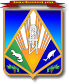 МУНИЦИПАЛЬНОЕ ОБРАЗОВАНИЕХАНТЫ-МАНСИЙСКИЙ РАЙОНХанты-Мансийский автономный округ – ЮграАДМИНИСТРАЦИЯ ХАНТЫ-МАНСИЙСКОГО РАЙОНАП О С Т А Н О В Л Е Н И Еот 03.08.2018                                                                                                № 223г. Ханты-МансийскОб утверждении формы проверочного листа (списка контрольных вопросов) В соответствии с Федеральным законом от 26.12.2008 № 294-ФЗ 
«О защите прав юридических лиц и индивидуальных предпринимателей при осуществлении государственного контроля (надзора) и муниципального контроля», постановлением Правительства Российской Федерации от 13.02.2017 № 177 «Об утверждении общих требований к разработке и утверждению проверочных листов (список контрольных вопросов)», Уставом Ханты-Мансийского района:1. Утвердить прилагаемую форму проверочного листа (списка контрольных вопросов) для использования при проведении уполномоченным должностным лицом плановой проверки юридического лица или индивидуального предпринимателя при осуществлении контроля за использованием и охраной недр при добыче общераспространенных полезных ископаемых, а также при строительстве подземных сооружений, не связанных с добычей полезных ископаемых.2. Опубликовать настоящее постановление в газете «Наш район» 
и разместить на официальном сайте администрации Ханты-Мансийского района.3. Настоящее постановление вступает в силу после его официального опубликования (обнародования).4. Контроль за выполнением постановления возложить на заместителя главы Ханты-Мансийского района, директора департамента строительства, архитектуры и ЖКХ администрации Ханты-Мансийского района.И.о. главы Ханты-Мансийского района                                         Р.Н.ЕрышевПриложение к постановлению администрации Ханты-Мансийского районаот 03.08.2018 № 223Форма проверочного листа (списка контрольных вопросов)для использования при проведении уполномоченным должностным лицом плановой проверки юридического лица или индивидуального предпринимателя при осуществлении контроля за использованием и охраной недр при добыче общераспространенных полезных ископаемых, а также при строительстве подземных сооружений, не связанных с добычей полезных ископаемых1. Вид муниципального контроля – контроль за использованием 
и охраной недр при добыче общераспространенных полезных ископаемых, 
а также при строительстве подземных сооружений, не связанных 
с добычей полезных ископаемых.2. Наименование органа муниципального контроля – администрация Ханты-Мансийского района (в лице должностных лиц департамента строительства, архитектуры и ЖКХ администрации Ханты-Мансийского района).3. Перечень вопросов, отражающих содержание требований, установленных муниципальными правовыми актами Ханты-Мансийского района, а также обязательных требований, установленных федеральными законами, законами Ханты-Мансийского автономного округа – Югры, ответы на которые однозначно свидетельствуют о соблюдении или несоблюдении юридическим лицом, индивидуальным предпринимателем установленных требований и не ограничивающих предмет проверки:4. Наименование юридического лица/ фамилия, имя, отчество (при наличии) индивидуального предпринимателя: _______________________________________________________________________________________*.5. Место проведения плановой проверки с заполнением проверочного листа и (или) указание об используемых юридическим лицом, индивидуальным предпринимателем производственных объектов_______________________________________________________*.6. Реквизиты приказа заместителя руководителя органа муниципального контроля о проведении плановой проверки: ___________________________________________________________________________*.7. Учетный номер проверки и дата присвоения учетного номера плановой проверки в едином реестре проверок: ______________________*.8. Иные необходимые данные: ______________________________**._________________________________       _____________          __________(должность и ФИО должностного лица,         (подпись)                     (дата)проводящего плановую проверку и заполнившего проверочный лист)__________________________________      _____________         __________(должность и ФИО должностного лица,           (подпись)                   (дата)юридического лица, индивидуальногопредпринимателя, присутствовавшегопри заполнении проверочного листа)*Поля для внесения соответствующих данных. ** Дополняются в соответствии с утвержденным административным регламентом осуществления вида муниципального контроля.№ п/пПеречень вопросовРеквизиты нормативных правовых актов с указанием их структурных единиц, которыми установлены обязательные требования, требования установленные, муниципальными правовыми актамиВарианты ответаВарианты ответа№ п/пПеречень вопросовРеквизиты нормативных правовых актов с указанием их структурных единиц, которыми установлены обязательные требования, требования установленные, муниципальными правовыми актамиданет123451.Наличие лицензии на пользование недрамистатья 11 Закона Российской Федерации от 21.02.1992 № 2395-1 «О недрах»2.Наличие документа (ов) о правах на участок недр местного значенияпункт 1 статьи 25, подпункт 20пункта 2 статьи 39.6, статья 39.23, подпункт 3 пункта 1 статьи 39.34 Земельного кодекса РФ 3.Осуществляется ли переуступка прав пользования недрамистатья 17.1 Закона РФ от 21.02.1992 № 2395-1 «О недрах» 4.Выполняются ли требования по рациональному использованию недрстатья 23 Закона РФ от 21.02.1992 № 2395-1 «О недрах»5.Наличие проектной документации на разработку земельных участков, на рекультивациюстатья 23.2 Закона РФ от 21.02.1992 
№ 2395-1 «О недрах»6.Наличие заключения государственной экспертизы по объемам запасов полезных ископаемыхстатья 29 Закона РФ от 21.02.1992 
№ 2395-1 «О недрах» 7.Пользование недрами осуществляется в соответствии с лицензией на пользование недрами, договором об условиях пользования недрами, проектной документацией соответственностатьи 11, 23 Закона от 21.02.1992 № 2395-1 «О недрах»; статьи 18, 24 Закона Ханты-Мансийского автономного округа – Югры от 17.10.2005 № 82-оз «О пользовании участками недр местного значения на территории Ханты-Мансийского автономного округа – Югры» 8.Наличие разрешения на застройку площадей залегания полезных ископаемых, а также размещение в местах их залегания подземных сооружений, выданного федеральным органом управления государственным фондом недр или его территориальным органомстатьи 23, 25 Закона РФ от 21.02.1992 № 2395-1 «О недрах» 